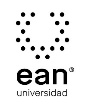 FICHA TÉCNICA DE CONSTRUCCIÓN DEL ÍTEMFICHA TÉCNICA DE CONSTRUCCIÓN DEL ÍTEMNo. Ítem: 1No. Ítem: 1No. Ítem: 1DATOS DEL ÍTEMDATOS DEL ÍTEMDATOS DEL AUTORPrograma académico: EconomíaPrograma académico: EconomíaPrueba: Estructuración de Proyectos de InversiónPrueba: Estructuración de Proyectos de InversiónPrueba: Estructuración de Proyectos de InversiónPrueba: Estructuración de Proyectos de InversiónPrueba: Estructuración de Proyectos de InversiónPrueba: Estructuración de Proyectos de InversiónÍTEM: COMPETENCIA ESPECÍFICA, CONTEXTO, ENUNCIADO Y OPCIONES DE RESPUESTAÍTEM: COMPETENCIA ESPECÍFICA, CONTEXTO, ENUNCIADO Y OPCIONES DE RESPUESTAÍTEM: COMPETENCIA ESPECÍFICA, CONTEXTO, ENUNCIADO Y OPCIONES DE RESPUESTACompetencia específica señalada en el syllabus, que evalúa este ítem:Conceptualiza e interpreta los elementos de la Gestión de Proyectos.Competencia específica señalada en el syllabus, que evalúa este ítem:Conceptualiza e interpreta los elementos de la Gestión de Proyectos.Competencia específica señalada en el syllabus, que evalúa este ítem:Conceptualiza e interpreta los elementos de la Gestión de Proyectos.CONTEXTO - Caso - situación problémica:En enero del 2014 se constituyó la empresa "GLOBAL EANIST MANAGEMENT", integrada por egresados de la Universidad EAN de los programas de Administración, Ingeniería, y Economía. La nueva compañía ingresa al mercado de servicios en el área de gestión, y una de sus líneas de intervención se dirige en servicios especializados de Gestión de proyectos. Uno de los contratos de consultoría que la empresa ejecutará para el 2014 tiene que ver con una asesoría para mejoramiento organizacional en la Secretaría de Salud del distrito. Durante la reunión de puesta en marcha de la consultoría le solicitan a usted tomar una decisión sobre el primer paso para reorganizar todo el proceso de gestión de los proyectos que se ejecutan anualmente, puesto que en la secretaria consideran que actualmente se trabaja de una forma desorganizada e ineficiente.CONTEXTO - Caso - situación problémica:En enero del 2014 se constituyó la empresa "GLOBAL EANIST MANAGEMENT", integrada por egresados de la Universidad EAN de los programas de Administración, Ingeniería, y Economía. La nueva compañía ingresa al mercado de servicios en el área de gestión, y una de sus líneas de intervención se dirige en servicios especializados de Gestión de proyectos. Uno de los contratos de consultoría que la empresa ejecutará para el 2014 tiene que ver con una asesoría para mejoramiento organizacional en la Secretaría de Salud del distrito. Durante la reunión de puesta en marcha de la consultoría le solicitan a usted tomar una decisión sobre el primer paso para reorganizar todo el proceso de gestión de los proyectos que se ejecutan anualmente, puesto que en la secretaria consideran que actualmente se trabaja de una forma desorganizada e ineficiente.CONTEXTO - Caso - situación problémica:En enero del 2014 se constituyó la empresa "GLOBAL EANIST MANAGEMENT", integrada por egresados de la Universidad EAN de los programas de Administración, Ingeniería, y Economía. La nueva compañía ingresa al mercado de servicios en el área de gestión, y una de sus líneas de intervención se dirige en servicios especializados de Gestión de proyectos. Uno de los contratos de consultoría que la empresa ejecutará para el 2014 tiene que ver con una asesoría para mejoramiento organizacional en la Secretaría de Salud del distrito. Durante la reunión de puesta en marcha de la consultoría le solicitan a usted tomar una decisión sobre el primer paso para reorganizar todo el proceso de gestión de los proyectos que se ejecutan anualmente, puesto que en la secretaria consideran que actualmente se trabaja de una forma desorganizada e ineficiente.ENUNCIADO:Identifique la opción que más se ajusta a la decisión que debe tomar la entidad del distrito para mejorar su situación actual:ENUNCIADO:Identifique la opción que más se ajusta a la decisión que debe tomar la entidad del distrito para mejorar su situación actual:ENUNCIADO:Identifique la opción que más se ajusta a la decisión que debe tomar la entidad del distrito para mejorar su situación actual:Opciones de respuesta
a. No hacer nada, este es un típico problema de las entidades públicas y es imposible de resolver.b. Aplicar un método que organice los proyectos en un ciclo como preinversión, inversión y operación. c. Aplicar un criterio de evaluación financiera para las alternativas de inversión.d. Denunciar el caso ante el procurador general de la Nación.Opciones de respuesta
a. No hacer nada, este es un típico problema de las entidades públicas y es imposible de resolver.b. Aplicar un método que organice los proyectos en un ciclo como preinversión, inversión y operación. c. Aplicar un criterio de evaluación financiera para las alternativas de inversión.d. Denunciar el caso ante el procurador general de la Nación.Opciones de respuesta
a. No hacer nada, este es un típico problema de las entidades públicas y es imposible de resolver.b. Aplicar un método que organice los proyectos en un ciclo como preinversión, inversión y operación. c. Aplicar un criterio de evaluación financiera para las alternativas de inversión.d. Denunciar el caso ante el procurador general de la Nación.Opciones de respuesta
a. No hacer nada, este es un típico problema de las entidades públicas y es imposible de resolver.b. Aplicar un método que organice los proyectos en un ciclo como preinversión, inversión y operación. c. Aplicar un criterio de evaluación financiera para las alternativas de inversión.d. Denunciar el caso ante el procurador general de la Nación.Opciones de respuesta
a. No hacer nada, este es un típico problema de las entidades públicas y es imposible de resolver.b. Aplicar un método que organice los proyectos en un ciclo como preinversión, inversión y operación. c. Aplicar un criterio de evaluación financiera para las alternativas de inversión.d. Denunciar el caso ante el procurador general de la Nación.Opciones de respuesta
a. No hacer nada, este es un típico problema de las entidades públicas y es imposible de resolver.b. Aplicar un método que organice los proyectos en un ciclo como preinversión, inversión y operación. c. Aplicar un criterio de evaluación financiera para las alternativas de inversión.d. Denunciar el caso ante el procurador general de la Nación.Opciones de respuesta
a. No hacer nada, este es un típico problema de las entidades públicas y es imposible de resolver.b. Aplicar un método que organice los proyectos en un ciclo como preinversión, inversión y operación. c. Aplicar un criterio de evaluación financiera para las alternativas de inversión.d. Denunciar el caso ante el procurador general de la Nación.Opciones de respuesta
a. No hacer nada, este es un típico problema de las entidades públicas y es imposible de resolver.b. Aplicar un método que organice los proyectos en un ciclo como preinversión, inversión y operación. c. Aplicar un criterio de evaluación financiera para las alternativas de inversión.d. Denunciar el caso ante el procurador general de la Nación.Opciones de respuesta
a. No hacer nada, este es un típico problema de las entidades públicas y es imposible de resolver.b. Aplicar un método que organice los proyectos en un ciclo como preinversión, inversión y operación. c. Aplicar un criterio de evaluación financiera para las alternativas de inversión.d. Denunciar el caso ante el procurador general de la Nación.JUSTIFICACIÓN DE OPCIONES DE RESPUESTAJUSTIFICACIÓN DE OPCIONES DE RESPUESTAJUSTIFICACIÓN DE OPCIONES DE RESPUESTAa. No hacer nada, este es un típico problema de las entidades públicas y es imposible de resolver.  Por qué NO es a: porque es totalmente posible gestionar de forma organizada los proyectos de cualquier institución pública o privada.a. No hacer nada, este es un típico problema de las entidades públicas y es imposible de resolver.  Por qué NO es a: porque es totalmente posible gestionar de forma organizada los proyectos de cualquier institución pública o privada.a. No hacer nada, este es un típico problema de las entidades públicas y es imposible de resolver.  Por qué NO es a: porque es totalmente posible gestionar de forma organizada los proyectos de cualquier institución pública o privada.c. Aplicar un criterio de evaluación financiera para alternativas de inversiónPor qué NO es c: porque si bien es un criterio de evaluación de proyectos no permite aplicar técnicas para organizar el proceso de gestión de los proyectos.c. Aplicar un criterio de evaluación financiera para alternativas de inversiónPor qué NO es c: porque si bien es un criterio de evaluación de proyectos no permite aplicar técnicas para organizar el proceso de gestión de los proyectos.c. Aplicar un criterio de evaluación financiera para alternativas de inversiónPor qué NO es c: porque si bien es un criterio de evaluación de proyectos no permite aplicar técnicas para organizar el proceso de gestión de los proyectos.d. Denunciar el caso ante el procurador general de la naciónPor qué NO es d: porque no es una acción que implique resolver el problema por el cual están solicitando la consultoríad. Denunciar el caso ante el procurador general de la naciónPor qué NO es d: porque no es una acción que implique resolver el problema por el cual están solicitando la consultoríad. Denunciar el caso ante el procurador general de la naciónPor qué NO es d: porque no es una acción que implique resolver el problema por el cual están solicitando la consultoríaCLAVE Y JUSTIFICACIÓN.La clave es b. aplicar un método que permita organizar los proyectos en un ciclo de etapas controladas como: preinversión, inversión y operación PORQUE dividir la gestión en etapas controlables es la única forma de mejorar los procesos de gestión de los proyectos, que para el caso de proyectos de tipo público se define como el ciclo de etapas: preinversión, inversión y operación.CLAVE Y JUSTIFICACIÓN.La clave es b. aplicar un método que permita organizar los proyectos en un ciclo de etapas controladas como: preinversión, inversión y operación PORQUE dividir la gestión en etapas controlables es la única forma de mejorar los procesos de gestión de los proyectos, que para el caso de proyectos de tipo público se define como el ciclo de etapas: preinversión, inversión y operación.CLAVE Y JUSTIFICACIÓN.La clave es b. aplicar un método que permita organizar los proyectos en un ciclo de etapas controladas como: preinversión, inversión y operación PORQUE dividir la gestión en etapas controlables es la única forma de mejorar los procesos de gestión de los proyectos, que para el caso de proyectos de tipo público se define como el ciclo de etapas: preinversión, inversión y operación.ESPECIFICACIONES DE DISEÑO: DIBUJOS, ECUACIONES Y / O GRÁFICOS:ESPECIFICACIONES DE DISEÑO: DIBUJOS, ECUACIONES Y / O GRÁFICOS:ESPECIFICACIONES DE DISEÑO: DIBUJOS, ECUACIONES Y / O GRÁFICOS:FICHA TÉCNICA DE CONSTRUCCIÓN DEL ÍTEMFICHA TÉCNICA DE CONSTRUCCIÓN DEL ÍTEMNo. Ítem: 2No. Ítem: 2No. Ítem: 2DATOS DEL ÍTEMDATOS DEL ÍTEMDATOS DEL AUTORPrograma académico: EconomíaPrograma académico: EconomíaPrueba: Estructuración de Proyectos de InversiónPrueba: Estructuración de Proyectos de InversiónPrueba: Estructuración de Proyectos de InversiónPrueba: Estructuración de Proyectos de InversiónPrueba: Estructuración de Proyectos de InversiónPrueba: Estructuración de Proyectos de InversiónÍTEM: COMPETENCIA ESPECÍFICA, CONTEXTO, ENUNCIADO Y OPCIONES DE RESPUESTAÍTEM: COMPETENCIA ESPECÍFICA, CONTEXTO, ENUNCIADO Y OPCIONES DE RESPUESTAÍTEM: COMPETENCIA ESPECÍFICA, CONTEXTO, ENUNCIADO Y OPCIONES DE RESPUESTACompetencia específica señalada en el syllabus, que evalúa este ítem:Conceptualiza e interpreta los elementos de la Gestión de Proyectos.Competencia específica señalada en el syllabus, que evalúa este ítem:Conceptualiza e interpreta los elementos de la Gestión de Proyectos.Competencia específica señalada en el syllabus, que evalúa este ítem:Conceptualiza e interpreta los elementos de la Gestión de Proyectos.CONTEXTO - Caso - situación problémica:El gobierno nacional de Colombia está implementando una política de fortalecimiento para la estructuración de proyectos de inversión en todo el territorio nacional. Para cumplir dicho propósito, ha abierto una gran cantidad de convocatorias y licitaciones para empresas o profesionales independientes que puedan prestar su servicio en el acompañamiento a entidades del orden nacional y territorial, para que sus proyectos de inversión sean formulados mucho mejor de lo que se hace actualmente, y así puedan tener mayores posibilidades de ejecución exitosa. La empresa para la que usted trabaja ha ganado una licitación para apoyar el programa de fortalecimiento en el Departamento de Boyacá y Cundinamarca, y usted ha sido nombrado Director del Proyecto "Mejoramiento de la calidad de vida de los agricultores de la población "El totumito" (Cundinamarca). Su primera labor consistirá en formular el proyecto que será presentado al Ministerio de Agricultura para obtener recursos para su puesta en marcha.CONTEXTO - Caso - situación problémica:El gobierno nacional de Colombia está implementando una política de fortalecimiento para la estructuración de proyectos de inversión en todo el territorio nacional. Para cumplir dicho propósito, ha abierto una gran cantidad de convocatorias y licitaciones para empresas o profesionales independientes que puedan prestar su servicio en el acompañamiento a entidades del orden nacional y territorial, para que sus proyectos de inversión sean formulados mucho mejor de lo que se hace actualmente, y así puedan tener mayores posibilidades de ejecución exitosa. La empresa para la que usted trabaja ha ganado una licitación para apoyar el programa de fortalecimiento en el Departamento de Boyacá y Cundinamarca, y usted ha sido nombrado Director del Proyecto "Mejoramiento de la calidad de vida de los agricultores de la población "El totumito" (Cundinamarca). Su primera labor consistirá en formular el proyecto que será presentado al Ministerio de Agricultura para obtener recursos para su puesta en marcha.CONTEXTO - Caso - situación problémica:El gobierno nacional de Colombia está implementando una política de fortalecimiento para la estructuración de proyectos de inversión en todo el territorio nacional. Para cumplir dicho propósito, ha abierto una gran cantidad de convocatorias y licitaciones para empresas o profesionales independientes que puedan prestar su servicio en el acompañamiento a entidades del orden nacional y territorial, para que sus proyectos de inversión sean formulados mucho mejor de lo que se hace actualmente, y así puedan tener mayores posibilidades de ejecución exitosa. La empresa para la que usted trabaja ha ganado una licitación para apoyar el programa de fortalecimiento en el Departamento de Boyacá y Cundinamarca, y usted ha sido nombrado Director del Proyecto "Mejoramiento de la calidad de vida de los agricultores de la población "El totumito" (Cundinamarca). Su primera labor consistirá en formular el proyecto que será presentado al Ministerio de Agricultura para obtener recursos para su puesta en marcha.ENUNCIADO:¿Cuál actividad inicial propondrá usted para comenzar el proceso de preinversión del proyecto, en la primera reunión con la Alcaldía del Totumito?ENUNCIADO:¿Cuál actividad inicial propondrá usted para comenzar el proceso de preinversión del proyecto, en la primera reunión con la Alcaldía del Totumito?ENUNCIADO:¿Cuál actividad inicial propondrá usted para comenzar el proceso de preinversión del proyecto, en la primera reunión con la Alcaldía del Totumito?Opciones de respuesta
a. Desarrollar una evaluación ex-post para determinar los beneficios del proyecto.b. Plantear las alternativas más factibles para el proyecto.c. Realizar un proceso de identificación analizando los interesados y la situación actual.d. Estimar costos y beneficios para determinar las posibilidades económicas del proyecto.Opciones de respuesta
a. Desarrollar una evaluación ex-post para determinar los beneficios del proyecto.b. Plantear las alternativas más factibles para el proyecto.c. Realizar un proceso de identificación analizando los interesados y la situación actual.d. Estimar costos y beneficios para determinar las posibilidades económicas del proyecto.Opciones de respuesta
a. Desarrollar una evaluación ex-post para determinar los beneficios del proyecto.b. Plantear las alternativas más factibles para el proyecto.c. Realizar un proceso de identificación analizando los interesados y la situación actual.d. Estimar costos y beneficios para determinar las posibilidades económicas del proyecto.Opciones de respuesta
a. Desarrollar una evaluación ex-post para determinar los beneficios del proyecto.b. Plantear las alternativas más factibles para el proyecto.c. Realizar un proceso de identificación analizando los interesados y la situación actual.d. Estimar costos y beneficios para determinar las posibilidades económicas del proyecto.Opciones de respuesta
a. Desarrollar una evaluación ex-post para determinar los beneficios del proyecto.b. Plantear las alternativas más factibles para el proyecto.c. Realizar un proceso de identificación analizando los interesados y la situación actual.d. Estimar costos y beneficios para determinar las posibilidades económicas del proyecto.Opciones de respuesta
a. Desarrollar una evaluación ex-post para determinar los beneficios del proyecto.b. Plantear las alternativas más factibles para el proyecto.c. Realizar un proceso de identificación analizando los interesados y la situación actual.d. Estimar costos y beneficios para determinar las posibilidades económicas del proyecto.Opciones de respuesta
a. Desarrollar una evaluación ex-post para determinar los beneficios del proyecto.b. Plantear las alternativas más factibles para el proyecto.c. Realizar un proceso de identificación analizando los interesados y la situación actual.d. Estimar costos y beneficios para determinar las posibilidades económicas del proyecto.Opciones de respuesta
a. Desarrollar una evaluación ex-post para determinar los beneficios del proyecto.b. Plantear las alternativas más factibles para el proyecto.c. Realizar un proceso de identificación analizando los interesados y la situación actual.d. Estimar costos y beneficios para determinar las posibilidades económicas del proyecto.Opciones de respuesta
a. Desarrollar una evaluación ex-post para determinar los beneficios del proyecto.b. Plantear las alternativas más factibles para el proyecto.c. Realizar un proceso de identificación analizando los interesados y la situación actual.d. Estimar costos y beneficios para determinar las posibilidades económicas del proyecto.JUSTIFICACIÓN DE OPCIONES DE RESPUESTAJUSTIFICACIÓN DE OPCIONES DE RESPUESTAJUSTIFICACIÓN DE OPCIONES DE RESPUESTAa. Desarrollar una evaluación ex-post para determinar los beneficios del proyecto  Por qué NO es a: porque la evaluación expost es una etapa que se realizar al finalizar el proyecto.a. Desarrollar una evaluación ex-post para determinar los beneficios del proyecto  Por qué NO es a: porque la evaluación expost es una etapa que se realizar al finalizar el proyecto.a. Desarrollar una evaluación ex-post para determinar los beneficios del proyecto  Por qué NO es a: porque la evaluación expost es una etapa que se realizar al finalizar el proyecto.b. Plantear las alternativas más factibles para el proyectoPor qué NO es b: porque el planteamiento de alternativas no hace parte de la etapa inicial del proyecto, puesto que solo podrán plantearse hasta tanto no se estudie a fondo la situación actual.b. Plantear las alternativas más factibles para el proyectoPor qué NO es b: porque el planteamiento de alternativas no hace parte de la etapa inicial del proyecto, puesto que solo podrán plantearse hasta tanto no se estudie a fondo la situación actual.b. Plantear las alternativas más factibles para el proyectoPor qué NO es b: porque el planteamiento de alternativas no hace parte de la etapa inicial del proyecto, puesto que solo podrán plantearse hasta tanto no se estudie a fondo la situación actual.d. Estimar costos y beneficios para determinar las posibilidades del proyectoPor qué NO es d: porque la estimación de posibilidades económicas es una etapa intermedia dentro de la formulación del proyecto.d. Estimar costos y beneficios para determinar las posibilidades del proyectoPor qué NO es d: porque la estimación de posibilidades económicas es una etapa intermedia dentro de la formulación del proyecto.d. Estimar costos y beneficios para determinar las posibilidades del proyectoPor qué NO es d: porque la estimación de posibilidades económicas es una etapa intermedia dentro de la formulación del proyecto.CLAVE Y JUSTIFICACIÓN.La clave es c. aplicar un proceso de identificación analizando los interesados y la situación actual PORQUE la primera etapa que debe aplicarse en todo proyecto de inversión consiste en un proceso de identificación, el cual está compuesto básicamente de un análisis de los involucrados y un estudio de la situación actual del contexto.CLAVE Y JUSTIFICACIÓN.La clave es c. aplicar un proceso de identificación analizando los interesados y la situación actual PORQUE la primera etapa que debe aplicarse en todo proyecto de inversión consiste en un proceso de identificación, el cual está compuesto básicamente de un análisis de los involucrados y un estudio de la situación actual del contexto.CLAVE Y JUSTIFICACIÓN.La clave es c. aplicar un proceso de identificación analizando los interesados y la situación actual PORQUE la primera etapa que debe aplicarse en todo proyecto de inversión consiste en un proceso de identificación, el cual está compuesto básicamente de un análisis de los involucrados y un estudio de la situación actual del contexto.ESPECIFICACIONES DE DISEÑO: DIBUJOS, ECUACIONES Y / O GRÁFICOS:ESPECIFICACIONES DE DISEÑO: DIBUJOS, ECUACIONES Y / O GRÁFICOS:ESPECIFICACIONES DE DISEÑO: DIBUJOS, ECUACIONES Y / O GRÁFICOS:FICHA TÉCNICA DE CONSTRUCCIÓN DEL ÍTEMFICHA TÉCNICA DE CONSTRUCCIÓN DEL ÍTEMNo. Ítem: 3No. Ítem: 3No. Ítem: 3DATOS DEL ÍTEMDATOS DEL ÍTEMDATOS DEL AUTORPrograma académico: EconomíaPrograma académico: EconomíaPrueba: Estructuración de Proyectos de InversiónPrueba: Estructuración de Proyectos de InversiónPrueba: Estructuración de Proyectos de InversiónPrueba: Estructuración de Proyectos de InversiónPrueba: Estructuración de Proyectos de InversiónPrueba: Estructuración de Proyectos de InversiónÍTEM: COMPETENCIA ESPECÍFICA, CONTEXTO, ENUNCIADO Y OPCIONES DE RESPUESTAÍTEM: COMPETENCIA ESPECÍFICA, CONTEXTO, ENUNCIADO Y OPCIONES DE RESPUESTAÍTEM: COMPETENCIA ESPECÍFICA, CONTEXTO, ENUNCIADO Y OPCIONES DE RESPUESTACompetencia específica señalada en el syllabus, que evalúa este ítem:Comprende de manera absoluta el proceso integral de la formulación, preparación y evaluación del proyecto, dado el nivel de evaluación y los conocimientos de finanzas.Competencia específica señalada en el syllabus, que evalúa este ítem:Comprende de manera absoluta el proceso integral de la formulación, preparación y evaluación del proyecto, dado el nivel de evaluación y los conocimientos de finanzas.Competencia específica señalada en el syllabus, que evalúa este ítem:Comprende de manera absoluta el proceso integral de la formulación, preparación y evaluación del proyecto, dado el nivel de evaluación y los conocimientos de finanzas.CONTEXTO - Caso - situación problémica:La multinacional "Mega estructuras Mex&Pna" se encuentra implementando su nuevo plan de expansión hacia Latinoamérica, para lo cual requiere una asesoría sobre la mejor alternativa de inversión de acuerdo a su expectativa de negocio. Usted trabaja en la Oficina de gestión de proyectos de la compañía, y se le solicita con carácter urgente su concepto para determinar la alternativa de inversión más conveniente. Las tres alternativas son excluyentes, y no existe restricción de capital para invertir.CONTEXTO - Caso - situación problémica:La multinacional "Mega estructuras Mex&Pna" se encuentra implementando su nuevo plan de expansión hacia Latinoamérica, para lo cual requiere una asesoría sobre la mejor alternativa de inversión de acuerdo a su expectativa de negocio. Usted trabaja en la Oficina de gestión de proyectos de la compañía, y se le solicita con carácter urgente su concepto para determinar la alternativa de inversión más conveniente. Las tres alternativas son excluyentes, y no existe restricción de capital para invertir.CONTEXTO - Caso - situación problémica:La multinacional "Mega estructuras Mex&Pna" se encuentra implementando su nuevo plan de expansión hacia Latinoamérica, para lo cual requiere una asesoría sobre la mejor alternativa de inversión de acuerdo a su expectativa de negocio. Usted trabaja en la Oficina de gestión de proyectos de la compañía, y se le solicita con carácter urgente su concepto para determinar la alternativa de inversión más conveniente. Las tres alternativas son excluyentes, y no existe restricción de capital para invertir.ENUNCIADO:Su concepto debe recomendar la opción más conveniente para la compañía teniendo en cuenta la siguiente información:ENUNCIADO:Su concepto debe recomendar la opción más conveniente para la compañía teniendo en cuenta la siguiente información:ENUNCIADO:Su concepto debe recomendar la opción más conveniente para la compañía teniendo en cuenta la siguiente información:Opciones de respuesta
a. Proyecto A: 80 millones de inversión, Valor presente neto de 80 millones.b. Proyecto B: 35 millones de inversión, Valor presente neto de 40 millones.c. Proyecto C: 18 millones de inversión, Valor presente de 17 millones.d. Proyecto D: 60 millones de inversión, Valor presente de -20 millones.Opciones de respuesta
a. Proyecto A: 80 millones de inversión, Valor presente neto de 80 millones.b. Proyecto B: 35 millones de inversión, Valor presente neto de 40 millones.c. Proyecto C: 18 millones de inversión, Valor presente de 17 millones.d. Proyecto D: 60 millones de inversión, Valor presente de -20 millones.Opciones de respuesta
a. Proyecto A: 80 millones de inversión, Valor presente neto de 80 millones.b. Proyecto B: 35 millones de inversión, Valor presente neto de 40 millones.c. Proyecto C: 18 millones de inversión, Valor presente de 17 millones.d. Proyecto D: 60 millones de inversión, Valor presente de -20 millones.Opciones de respuesta
a. Proyecto A: 80 millones de inversión, Valor presente neto de 80 millones.b. Proyecto B: 35 millones de inversión, Valor presente neto de 40 millones.c. Proyecto C: 18 millones de inversión, Valor presente de 17 millones.d. Proyecto D: 60 millones de inversión, Valor presente de -20 millones.Opciones de respuesta
a. Proyecto A: 80 millones de inversión, Valor presente neto de 80 millones.b. Proyecto B: 35 millones de inversión, Valor presente neto de 40 millones.c. Proyecto C: 18 millones de inversión, Valor presente de 17 millones.d. Proyecto D: 60 millones de inversión, Valor presente de -20 millones.Opciones de respuesta
a. Proyecto A: 80 millones de inversión, Valor presente neto de 80 millones.b. Proyecto B: 35 millones de inversión, Valor presente neto de 40 millones.c. Proyecto C: 18 millones de inversión, Valor presente de 17 millones.d. Proyecto D: 60 millones de inversión, Valor presente de -20 millones.Opciones de respuesta
a. Proyecto A: 80 millones de inversión, Valor presente neto de 80 millones.b. Proyecto B: 35 millones de inversión, Valor presente neto de 40 millones.c. Proyecto C: 18 millones de inversión, Valor presente de 17 millones.d. Proyecto D: 60 millones de inversión, Valor presente de -20 millones.Opciones de respuesta
a. Proyecto A: 80 millones de inversión, Valor presente neto de 80 millones.b. Proyecto B: 35 millones de inversión, Valor presente neto de 40 millones.c. Proyecto C: 18 millones de inversión, Valor presente de 17 millones.d. Proyecto D: 60 millones de inversión, Valor presente de -20 millones.Opciones de respuesta
a. Proyecto A: 80 millones de inversión, Valor presente neto de 80 millones.b. Proyecto B: 35 millones de inversión, Valor presente neto de 40 millones.c. Proyecto C: 18 millones de inversión, Valor presente de 17 millones.d. Proyecto D: 60 millones de inversión, Valor presente de -20 millones.JUSTIFICACIÓN DE OPCIONES DE RESPUESTAJUSTIFICACIÓN DE OPCIONES DE RESPUESTAJUSTIFICACIÓN DE OPCIONES DE RESPUESTAb. El proyecto B porque tiene una pequeña inversión y un buen beneficio si se toma en cuenta inversión/valorPor qué NO es b: porque el criterio de Valor presente neto tiene en cuenta la recuperación de la inversión, por lo cual es posible elegir el de mayor valor.b. El proyecto B porque tiene una pequeña inversión y un buen beneficio si se toma en cuenta inversión/valorPor qué NO es b: porque el criterio de Valor presente neto tiene en cuenta la recuperación de la inversión, por lo cual es posible elegir el de mayor valor.b. El proyecto B porque tiene una pequeña inversión y un buen beneficio si se toma en cuenta inversión/valorPor qué NO es b: porque el criterio de Valor presente neto tiene en cuenta la recuperación de la inversión, por lo cual es posible elegir el de mayor valor.c. El proyecto D porque si se hace la proyección de largo plazo se puede apreciar que la inversión se recupera a mejor tasa.Por qué NO es c: porque con la información del enunciado no es posible hacer ningún tipo de proyección adicional.c. El proyecto D porque si se hace la proyección de largo plazo se puede apreciar que la inversión se recupera a mejor tasa.Por qué NO es c: porque con la información del enunciado no es posible hacer ningún tipo de proyección adicional.c. El proyecto D porque si se hace la proyección de largo plazo se puede apreciar que la inversión se recupera a mejor tasa.Por qué NO es c: porque con la información del enunciado no es posible hacer ningún tipo de proyección adicional.d. El proyecto C porque es el que tiene un mejor criterio de rentabilidad/riesgo.Por qué NO es d: porque no es posible hacer esa estimación.d. El proyecto C porque es el que tiene un mejor criterio de rentabilidad/riesgo.Por qué NO es d: porque no es posible hacer esa estimación.d. El proyecto C porque es el que tiene un mejor criterio de rentabilidad/riesgo.Por qué NO es d: porque no es posible hacer esa estimación.CLAVE Y JUSTIFICACIÓN.La clave es a. Teniendo en cuenta las condiciones iniciales el proyecto A, puesto que genera más valor después de recuperar la inversión PORQUE el criterio de valor presente neto permite determinar las posibilidades de generar valor después de haber recuperado la inversión, por lo cual el mejor proyecto es el que mayor valor genera.CLAVE Y JUSTIFICACIÓN.La clave es a. Teniendo en cuenta las condiciones iniciales el proyecto A, puesto que genera más valor después de recuperar la inversión PORQUE el criterio de valor presente neto permite determinar las posibilidades de generar valor después de haber recuperado la inversión, por lo cual el mejor proyecto es el que mayor valor genera.CLAVE Y JUSTIFICACIÓN.La clave es a. Teniendo en cuenta las condiciones iniciales el proyecto A, puesto que genera más valor después de recuperar la inversión PORQUE el criterio de valor presente neto permite determinar las posibilidades de generar valor después de haber recuperado la inversión, por lo cual el mejor proyecto es el que mayor valor genera.ESPECIFICACIONES DE DISEÑO: DIBUJOS, ECUACIONES Y / O GRÁFICOS:ESPECIFICACIONES DE DISEÑO: DIBUJOS, ECUACIONES Y / O GRÁFICOS:ESPECIFICACIONES DE DISEÑO: DIBUJOS, ECUACIONES Y / O GRÁFICOS:FICHA TÉCNICA DE CONSTRUCCIÓN DEL ÍTEMFICHA TÉCNICA DE CONSTRUCCIÓN DEL ÍTEMNo. Ítem: 4No. Ítem: 4No. Ítem: 4DATOS DEL ÍTEMDATOS DEL ÍTEMDATOS DEL AUTORPrograma académico: EconomíaPrograma académico: EconomíaPrueba: Estructuración de Proyectos de InversiónPrueba: Estructuración de Proyectos de InversiónPrueba: Estructuración de Proyectos de InversiónPrueba: Estructuración de Proyectos de InversiónPrueba: Estructuración de Proyectos de InversiónPrueba: Estructuración de Proyectos de InversiónÍTEM: COMPETENCIA ESPECÍFICA, CONTEXTO, ENUNCIADO Y OPCIONES DE RESPUESTAÍTEM: COMPETENCIA ESPECÍFICA, CONTEXTO, ENUNCIADO Y OPCIONES DE RESPUESTAÍTEM: COMPETENCIA ESPECÍFICA, CONTEXTO, ENUNCIADO Y OPCIONES DE RESPUESTACompetencia específica señalada en el syllabus, que evalúa este ítem:Conceptualiza e interpreta los elementos de la Gestión de Proyectos.Competencia específica señalada en el syllabus, que evalúa este ítem:Conceptualiza e interpreta los elementos de la Gestión de Proyectos.Competencia específica señalada en el syllabus, que evalúa este ítem:Conceptualiza e interpreta los elementos de la Gestión de Proyectos.CONTEXTO - Caso - situación problémica:En la empresa "Genius Project", holding de Ingeniería que contrata con empresas públicas y privadas para prestar servicios de ejecución de proyectos en el sector de medio ambiente, se acaba de dar inicio en la participación en una licitación para ejecutar un macro proyecto de reforestación de una cuenca en el departamento de Córdoba. El director del proyecto tuvo que renunciar a la compañía por razones de fuerza mayor y usted es contratado para reemplazarlo. Su primera labor consiste en realizar el proceso de identificación del proyecto utilizando la matriz de marco lógico, para lo cual el director saliente le facilita toda la información que recopiló y analizó mientras estuvo vinculado a la compañía (ver figura: estructura de la matriz de marco lógico).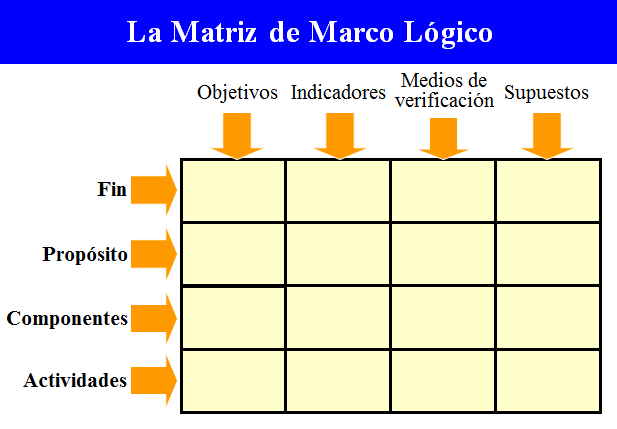 CONTEXTO - Caso - situación problémica:En la empresa "Genius Project", holding de Ingeniería que contrata con empresas públicas y privadas para prestar servicios de ejecución de proyectos en el sector de medio ambiente, se acaba de dar inicio en la participación en una licitación para ejecutar un macro proyecto de reforestación de una cuenca en el departamento de Córdoba. El director del proyecto tuvo que renunciar a la compañía por razones de fuerza mayor y usted es contratado para reemplazarlo. Su primera labor consiste en realizar el proceso de identificación del proyecto utilizando la matriz de marco lógico, para lo cual el director saliente le facilita toda la información que recopiló y analizó mientras estuvo vinculado a la compañía (ver figura: estructura de la matriz de marco lógico).CONTEXTO - Caso - situación problémica:En la empresa "Genius Project", holding de Ingeniería que contrata con empresas públicas y privadas para prestar servicios de ejecución de proyectos en el sector de medio ambiente, se acaba de dar inicio en la participación en una licitación para ejecutar un macro proyecto de reforestación de una cuenca en el departamento de Córdoba. El director del proyecto tuvo que renunciar a la compañía por razones de fuerza mayor y usted es contratado para reemplazarlo. Su primera labor consiste en realizar el proceso de identificación del proyecto utilizando la matriz de marco lógico, para lo cual el director saliente le facilita toda la información que recopiló y analizó mientras estuvo vinculado a la compañía (ver figura: estructura de la matriz de marco lógico).ENUNCIADO:¿Cuál es la información que debería ser enviada por el Director saliente, la cual representa el insumo base para desarrollar la matriz de marco lógico?ENUNCIADO:¿Cuál es la información que debería ser enviada por el Director saliente, la cual representa el insumo base para desarrollar la matriz de marco lógico?ENUNCIADO:¿Cuál es la información que debería ser enviada por el Director saliente, la cual representa el insumo base para desarrollar la matriz de marco lógico?Opciones de respuesta
a. Registro en Banco de Proyectos y evaluación ambiental del terreno.b. MGA del proyecto y análisis de factibilidad. c. Análisis de involucrados y árbol de problemas.d. Cuantificación de la demanda y estimación del presupuesto.Opciones de respuesta
a. Registro en Banco de Proyectos y evaluación ambiental del terreno.b. MGA del proyecto y análisis de factibilidad. c. Análisis de involucrados y árbol de problemas.d. Cuantificación de la demanda y estimación del presupuesto.Opciones de respuesta
a. Registro en Banco de Proyectos y evaluación ambiental del terreno.b. MGA del proyecto y análisis de factibilidad. c. Análisis de involucrados y árbol de problemas.d. Cuantificación de la demanda y estimación del presupuesto.Opciones de respuesta
a. Registro en Banco de Proyectos y evaluación ambiental del terreno.b. MGA del proyecto y análisis de factibilidad. c. Análisis de involucrados y árbol de problemas.d. Cuantificación de la demanda y estimación del presupuesto.Opciones de respuesta
a. Registro en Banco de Proyectos y evaluación ambiental del terreno.b. MGA del proyecto y análisis de factibilidad. c. Análisis de involucrados y árbol de problemas.d. Cuantificación de la demanda y estimación del presupuesto.Opciones de respuesta
a. Registro en Banco de Proyectos y evaluación ambiental del terreno.b. MGA del proyecto y análisis de factibilidad. c. Análisis de involucrados y árbol de problemas.d. Cuantificación de la demanda y estimación del presupuesto.Opciones de respuesta
a. Registro en Banco de Proyectos y evaluación ambiental del terreno.b. MGA del proyecto y análisis de factibilidad. c. Análisis de involucrados y árbol de problemas.d. Cuantificación de la demanda y estimación del presupuesto.Opciones de respuesta
a. Registro en Banco de Proyectos y evaluación ambiental del terreno.b. MGA del proyecto y análisis de factibilidad. c. Análisis de involucrados y árbol de problemas.d. Cuantificación de la demanda y estimación del presupuesto.Opciones de respuesta
a. Registro en Banco de Proyectos y evaluación ambiental del terreno.b. MGA del proyecto y análisis de factibilidad. c. Análisis de involucrados y árbol de problemas.d. Cuantificación de la demanda y estimación del presupuesto.JUSTIFICACIÓN DE OPCIONES DE RESPUESTAJUSTIFICACIÓN DE OPCIONES DE RESPUESTAJUSTIFICACIÓN DE OPCIONES DE RESPUESTAa. Evaluación ambiental del proyecto.  Por qué NO es a: porque no es una condición para aplicar el marco lógico, podría ser una actividad posterior a él...a. Evaluación ambiental del proyecto.  Por qué NO es a: porque no es una condición para aplicar el marco lógico, podría ser una actividad posterior a él...a. Evaluación ambiental del proyecto.  Por qué NO es a: porque no es una condición para aplicar el marco lógico, podría ser una actividad posterior a él...b. Preparación y MGA del proyectoPor qué NO es b: porque aún no es posible preparar el proyecto, hasta tanto no se haya formulado correctamente.b. Preparación y MGA del proyectoPor qué NO es b: porque aún no es posible preparar el proyecto, hasta tanto no se haya formulado correctamente.b. Preparación y MGA del proyectoPor qué NO es b: porque aún no es posible preparar el proyecto, hasta tanto no se haya formulado correctamente.d. Estimación del presupuesto.Por qué NO es d: porque aún no se ha seleccionado la alternativa más conveniente, por lo tanto, no es posible estimar el presupuesto.d. Estimación del presupuesto.Por qué NO es d: porque aún no se ha seleccionado la alternativa más conveniente, por lo tanto, no es posible estimar el presupuesto.d. Estimación del presupuesto.Por qué NO es d: porque aún no se ha seleccionado la alternativa más conveniente, por lo tanto, no es posible estimar el presupuesto.CLAVE Y JUSTIFICACIÓN.La clave es c. Análisis de involucrados, análisis y árbol de problemas, árbol de objetivos. PORQUE la información clave para poder construir la matriz de marco lógico es el resultado de analizar los involucrados y de haber evaluado su problemática, lo cual se puede realizar con el árbol de problemas, para con ello elaborar el árbol de objetivos y así proceder a construir la matriz de marco lógico.CLAVE Y JUSTIFICACIÓN.La clave es c. Análisis de involucrados, análisis y árbol de problemas, árbol de objetivos. PORQUE la información clave para poder construir la matriz de marco lógico es el resultado de analizar los involucrados y de haber evaluado su problemática, lo cual se puede realizar con el árbol de problemas, para con ello elaborar el árbol de objetivos y así proceder a construir la matriz de marco lógico.CLAVE Y JUSTIFICACIÓN.La clave es c. Análisis de involucrados, análisis y árbol de problemas, árbol de objetivos. PORQUE la información clave para poder construir la matriz de marco lógico es el resultado de analizar los involucrados y de haber evaluado su problemática, lo cual se puede realizar con el árbol de problemas, para con ello elaborar el árbol de objetivos y así proceder a construir la matriz de marco lógico.ESPECIFICACIONES DE DISEÑO: DIBUJOS, ECUACIONES Y / O GRÁFICOS:ESPECIFICACIONES DE DISEÑO: DIBUJOS, ECUACIONES Y / O GRÁFICOS:ESPECIFICACIONES DE DISEÑO: DIBUJOS, ECUACIONES Y / O GRÁFICOS:FICHA TÉCNICA DE CONSTRUCCIÓN DEL ÍTEMFICHA TÉCNICA DE CONSTRUCCIÓN DEL ÍTEMNo. Ítem: 5No. Ítem: 5No. Ítem: 5DATOS DEL ÍTEMDATOS DEL ÍTEMDATOS DEL AUTORPrograma académico: EconomíaPrograma académico: EconomíaPrueba: Estructuración de Proyectos de InversiónPrueba: Estructuración de Proyectos de InversiónPrueba: Estructuración de Proyectos de InversiónPrueba: Estructuración de Proyectos de InversiónPrueba: Estructuración de Proyectos de InversiónPrueba: Estructuración de Proyectos de InversiónÍTEM: COMPETENCIA ESPECÍFICA, CONTEXTO, ENUNCIADO Y OPCIONES DE RESPUESTAÍTEM: COMPETENCIA ESPECÍFICA, CONTEXTO, ENUNCIADO Y OPCIONES DE RESPUESTAÍTEM: COMPETENCIA ESPECÍFICA, CONTEXTO, ENUNCIADO Y OPCIONES DE RESPUESTACompetencia específica señalada en el syllabus, que evalúa este ítem:Conceptualiza e interpreta los elementos de la Gestión de Proyectos.Competencia específica señalada en el syllabus, que evalúa este ítem:Conceptualiza e interpreta los elementos de la Gestión de Proyectos.Competencia específica señalada en el syllabus, que evalúa este ítem:Conceptualiza e interpreta los elementos de la Gestión de Proyectos.CONTEXTO - Caso - situación problémica:El personal de su empresa ha estado trabajando intensamente durante 6 semanas en el proceso de identificación de un proyecto para la reconstrucción de una escuela en el departamento de la Guajira. El año anterior no fue el mejor para la empresa, porque los procesos licitatorios del sector estuvieron dominados por otra compañía extranjera, pero este año la perspectiva ha cambiado, puesto que las reglas de competencia están mejor reguladas gracias a las políticas de transparencia que está implementando el gobierno. Para este proyecto, muy importante para generar confianza en el equipo, el trabajo de estas seis semanas ha permitido realizar un proceso complejo de identificación de involucrados, por lo cual usted determina que están dadas las condiciones para formular el proyecto.CONTEXTO - Caso - situación problémica:El personal de su empresa ha estado trabajando intensamente durante 6 semanas en el proceso de identificación de un proyecto para la reconstrucción de una escuela en el departamento de la Guajira. El año anterior no fue el mejor para la empresa, porque los procesos licitatorios del sector estuvieron dominados por otra compañía extranjera, pero este año la perspectiva ha cambiado, puesto que las reglas de competencia están mejor reguladas gracias a las políticas de transparencia que está implementando el gobierno. Para este proyecto, muy importante para generar confianza en el equipo, el trabajo de estas seis semanas ha permitido realizar un proceso complejo de identificación de involucrados, por lo cual usted determina que están dadas las condiciones para formular el proyecto.CONTEXTO - Caso - situación problémica:El personal de su empresa ha estado trabajando intensamente durante 6 semanas en el proceso de identificación de un proyecto para la reconstrucción de una escuela en el departamento de la Guajira. El año anterior no fue el mejor para la empresa, porque los procesos licitatorios del sector estuvieron dominados por otra compañía extranjera, pero este año la perspectiva ha cambiado, puesto que las reglas de competencia están mejor reguladas gracias a las políticas de transparencia que está implementando el gobierno. Para este proyecto, muy importante para generar confianza en el equipo, el trabajo de estas seis semanas ha permitido realizar un proceso complejo de identificación de involucrados, por lo cual usted determina que están dadas las condiciones para formular el proyecto.ENUNCIADO:¿Cuál técnica se podría utilizar en ese momento, teniendo en cuenta las características del proyecto y el avance conseguido?ENUNCIADO:¿Cuál técnica se podría utilizar en ese momento, teniendo en cuenta las características del proyecto y el avance conseguido?ENUNCIADO:¿Cuál técnica se podría utilizar en ese momento, teniendo en cuenta las características del proyecto y el avance conseguido?Opciones de respuesta
a. Aplicar la metodología del marco lógico con una sesión de intercambio entre involucrados.b. Contactar al alcalde para que indique el contratista más adecuado.c. Hacer un diagrama de PERT para secuenciar las actividades más complejas.d. Aplicar un criterio de costo beneficio que permita estimar posibilidades.Opciones de respuesta
a. Aplicar la metodología del marco lógico con una sesión de intercambio entre involucrados.b. Contactar al alcalde para que indique el contratista más adecuado.c. Hacer un diagrama de PERT para secuenciar las actividades más complejas.d. Aplicar un criterio de costo beneficio que permita estimar posibilidades.Opciones de respuesta
a. Aplicar la metodología del marco lógico con una sesión de intercambio entre involucrados.b. Contactar al alcalde para que indique el contratista más adecuado.c. Hacer un diagrama de PERT para secuenciar las actividades más complejas.d. Aplicar un criterio de costo beneficio que permita estimar posibilidades.Opciones de respuesta
a. Aplicar la metodología del marco lógico con una sesión de intercambio entre involucrados.b. Contactar al alcalde para que indique el contratista más adecuado.c. Hacer un diagrama de PERT para secuenciar las actividades más complejas.d. Aplicar un criterio de costo beneficio que permita estimar posibilidades.Opciones de respuesta
a. Aplicar la metodología del marco lógico con una sesión de intercambio entre involucrados.b. Contactar al alcalde para que indique el contratista más adecuado.c. Hacer un diagrama de PERT para secuenciar las actividades más complejas.d. Aplicar un criterio de costo beneficio que permita estimar posibilidades.Opciones de respuesta
a. Aplicar la metodología del marco lógico con una sesión de intercambio entre involucrados.b. Contactar al alcalde para que indique el contratista más adecuado.c. Hacer un diagrama de PERT para secuenciar las actividades más complejas.d. Aplicar un criterio de costo beneficio que permita estimar posibilidades.Opciones de respuesta
a. Aplicar la metodología del marco lógico con una sesión de intercambio entre involucrados.b. Contactar al alcalde para que indique el contratista más adecuado.c. Hacer un diagrama de PERT para secuenciar las actividades más complejas.d. Aplicar un criterio de costo beneficio que permita estimar posibilidades.Opciones de respuesta
a. Aplicar la metodología del marco lógico con una sesión de intercambio entre involucrados.b. Contactar al alcalde para que indique el contratista más adecuado.c. Hacer un diagrama de PERT para secuenciar las actividades más complejas.d. Aplicar un criterio de costo beneficio que permita estimar posibilidades.Opciones de respuesta
a. Aplicar la metodología del marco lógico con una sesión de intercambio entre involucrados.b. Contactar al alcalde para que indique el contratista más adecuado.c. Hacer un diagrama de PERT para secuenciar las actividades más complejas.d. Aplicar un criterio de costo beneficio que permita estimar posibilidades.JUSTIFICACIÓN DE OPCIONES DE RESPUESTAJUSTIFICACIÓN DE OPCIONES DE RESPUESTAJUSTIFICACIÓN DE OPCIONES DE RESPUESTAb. Contactar al alcalde para que indique el contratista más adecuado Por qué NO es b: porque aún no se ha seleccionado la alternativa más conveniente y además ese es un procedimiento ilegal en la contratación pública.b. Contactar al alcalde para que indique el contratista más adecuado Por qué NO es b: porque aún no se ha seleccionado la alternativa más conveniente y además ese es un procedimiento ilegal en la contratación pública.b. Contactar al alcalde para que indique el contratista más adecuado Por qué NO es b: porque aún no se ha seleccionado la alternativa más conveniente y además ese es un procedimiento ilegal en la contratación pública.c. Hacer un diagrama de PERT para secuenciar las actividadesPor qué NO es c: porque aún no se han establecido las actividades necesarias para ejecutar el proyecto.c. Hacer un diagrama de PERT para secuenciar las actividadesPor qué NO es c: porque aún no se han establecido las actividades necesarias para ejecutar el proyecto.c. Hacer un diagrama de PERT para secuenciar las actividadesPor qué NO es c: porque aún no se han establecido las actividades necesarias para ejecutar el proyecto.d. Aplicar un criterio de costo beneficioPor qué NO es d: porque aún no se ha determinado el objetivo del proyecto, por tanto, no se pueden hacer ese tipo de estimaciones.d. Aplicar un criterio de costo beneficioPor qué NO es d: porque aún no se ha determinado el objetivo del proyecto, por tanto, no se pueden hacer ese tipo de estimaciones.d. Aplicar un criterio de costo beneficioPor qué NO es d: porque aún no se ha determinado el objetivo del proyecto, por tanto, no se pueden hacer ese tipo de estimaciones.CLAVE Y JUSTIFICACIÓN.La clave es a. Aplicar la metodología del marco lógico con una sesión de intercambio entre involucrados PORQUE es una metodología que se utiliza en los procesos de inicio e identificación de proyectos y permite que una vez se hayan identificado todos los involucrados, entre todos se pueda construir la mejor formulación del proyecto.CLAVE Y JUSTIFICACIÓN.La clave es a. Aplicar la metodología del marco lógico con una sesión de intercambio entre involucrados PORQUE es una metodología que se utiliza en los procesos de inicio e identificación de proyectos y permite que una vez se hayan identificado todos los involucrados, entre todos se pueda construir la mejor formulación del proyecto.CLAVE Y JUSTIFICACIÓN.La clave es a. Aplicar la metodología del marco lógico con una sesión de intercambio entre involucrados PORQUE es una metodología que se utiliza en los procesos de inicio e identificación de proyectos y permite que una vez se hayan identificado todos los involucrados, entre todos se pueda construir la mejor formulación del proyecto.ESPECIFICACIONES DE DISEÑO: DIBUJOS, ECUACIONES Y / O GRÁFICOS:ESPECIFICACIONES DE DISEÑO: DIBUJOS, ECUACIONES Y / O GRÁFICOS:ESPECIFICACIONES DE DISEÑO: DIBUJOS, ECUACIONES Y / O GRÁFICOS: